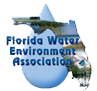 2017 FWEA Biosolids/Residuals Program Excellence AwardsTechnical Innovation and Development CategoryApplications for the Technical Innovation and Development category will be evaluated on the basis of the significant technological improvements that have been developed and fully proven at the pilot or full-scale operational level.  Applications should include information to justify selection for the award as appropriate for the particular facility/program/project. The use of photos and graphics to aid the review process is encouraged.Applications Due: March 3, 2017Send To:Gary Hammond38929 County Road 452Leesburg, FL 34788EcoSciences@gmail.com352-358-1222